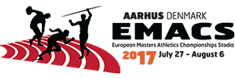 SIGMA: Athletics Events Management System - Ownership: FIDAL - Software Development: AM-Linkweb